[TITLE OF YOUR EVENT goes here]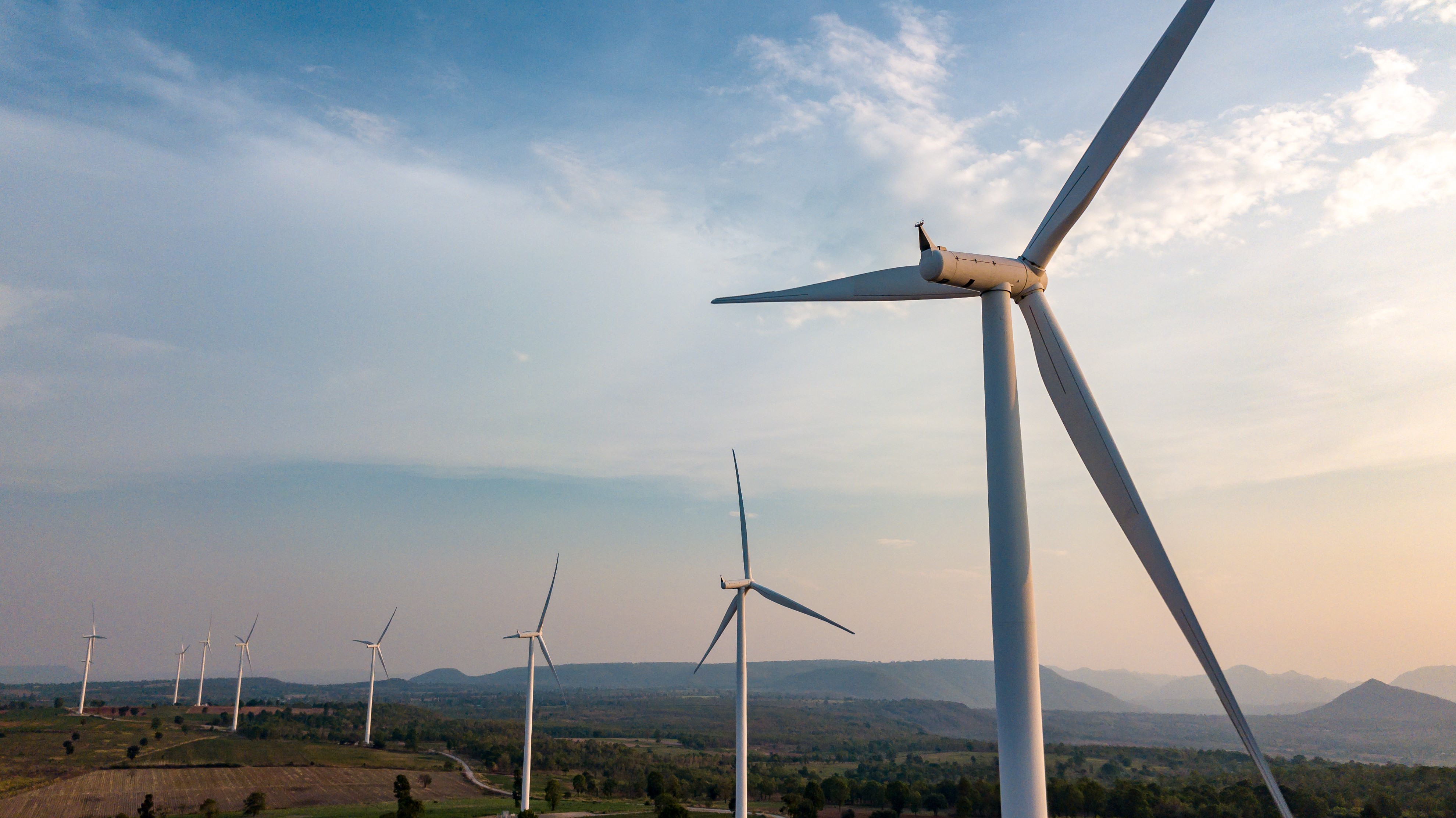 [Event Subtitle/Description][To replace any placeholder text (such as this), just select it and then begin typing. (Don’t include space to the right or left of the characters in your selection.)][To replace the photo, just delete it and then, on the Insert tab, click Picture.][Need to add text? Get any text formatting you see in this flyer with just a click on the Home tab, in the Styles group.][Event Date]   [Event Time][Venue Name], [Street Address], [City, ST Zip Code][Web Address], [Email]